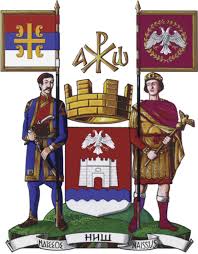 Република СрбијаГРАД НИШГРАДСКА УПРАВА ЗА КОМУНАЛНЕДЕЛАТНОСТИ И ИНСПЕКЦИЈСКЕ ПОСЛОВЕСЕКТОР ЗА ИНСПЕКЦИЈСКЕ ПОСЛОВЕОДСЕК ТУРИСТИЧКЕ ИНСПЕКЦИЈЕ     ОПЕРАТИВНИ ПЛАН ИНСПЕКЦИЈСКОГ НАДЗОРА ТУРИСТИЧКЕ ИНСПЕКЦИЈЕ ЗА ПЕРИОД ОКТОБАР-ДЕЦЕМБАР 2023. ГОДИНУНиш, септембар 2023. годинеОперативни тромесечни план инспекцијског надзора за период октобар-децембар 2023. године Градске управе за комуналне делатности и инспекцијске послове, Сектора за инспекцијске послове, Одсека туристичке инспекције за 2023. годину сачињен је на основу Годишњег плана инспекцијског надзора а у складу са одредбама члана 10. Закона о инспекцијском надзору („Сл. гласник РС“, бр. 36/15, 44/18-др.закон и 95/18) и Правилника о посебним елементима процене ризика, учесталости вршења инспекцијског надзора на основу процене ризика и посебним елементима плана инспекцијског надзора у области туризма и угоститељства (,,Сл. гласник РС", бр. 68/2018).Октобар 2023.годинеНовембар 2023. године       Децембар 2023.годинеОБЛАСТ НАДЗОРАНАДЗИРАНИ СУБЈЕКТИВРСТА НАДЗОРАУЧЕСТАЛОСТПРОЦЕНА РИЗИКАОбављање угоститељске делатностипружања услуга смештаја за које није издато решење о категоризацијинерегистрованиредовниванредниконстантнависокКонтрола испуњености прописаних услова и начина обављања угоститељске делатностиУгоститељски објекти домаће радиности, сеоско туристичко домаћинство редовниванредниконстантнависоксредњиКонтрола боравишне таксе (наплата и уплата, истицање у рачуну и др)Угоститељски објекти за смештајредовниванредниконстантнависок средњи Истицање и придржавање прописаног радног времена у угоститељском објектуугоститељски објективанреднипо потребисредњи Службене саветодавне посетеУгоститељски објекти домаће радиности, сеоско туристичко домаћинство   превентивно деловањеконтинуирано-Облици надзора/активностиНадзирани субјектиСтепен   ризикаУчесталостВанредна  контрола евиденције гостију , мту у угоститељским објектима за смештај категорисаним као сеоска труристичка домаћинства, домаћа радиност, собе за издавање и апартмани,Контрола угоститељских услуга у објектима домаће радиности, које се пружају од стране физичких лица,контрола боравишне таксеНекатегорисани угоститељски објекти за смештај, сеоска туристичка домаћинства, домаћа радиностсредњиПовремена контрола,Стручне саветодавне посетеКонтинуираноОткривање и сузбијање нелегалног радаНекатегорисани угоститељски објекти за смештај, сеоска туристичка домаћинства, домаћа радиностВисокПовремено,премапотреби, викендом и државним празникомВанредни надзорНекатегорисани угоститељски објекти за смештај, сеоска туристичка домаћинства, домаћа радиност, нерегистровани субјектиВисокПо представкама и сазнању инспектораВанредна контрола обрачуна, наплате и плаћања боравишне таксеНекатегорисани угоститељски објекти за смештај, сеоска туристичка домаћинства, домаћа радиност, хотели,коначиштасредњиПовременоКоординирани рад са другим инспекцијамаНекатегорисани угоститељски објекти за смештај, сеоска туристичка домаћинства, домаћа радиност, посредници у пружању услугасредњиПо потребиВанредна контрола истицање и придржавање прописаног радног времена у угоститељском објектуУгоститељски објектиВисокПо потребиОблици надзора/активностиНадзирани субјектиСтепенризикаУчесталостВанредна контрола евидентирање гостију, контрола обрачуна, наплате и плаћања боравишне таксе,издавање рачуна, Контрола угоститељских услуга у објектима домаће радиности, које се пружају од стране физичких лицаНекатегорисани угоститељски објекти за смештај,  домаћа радиностсредњиПовремена контролаСтручне саветодавне посетеКонтинуираноОткривање и сузбијање нелегалног радаНекатегорисани угоститељски објекти за смештај, сеоска туристичка домаћинства, домаћа радиноствисокПовремено,према потреби,  викендом идржавним празникомВанредни надзорНекатегорисани угоститељски објекти за смештај, сеоска туристичка домаћинства, домаћа радиност, нерегистровани субјективисокПо представкамаКоординирани рад са другим инспекцијамаНекатегорисани угоститељски објекти за смештај, сеоска туристичка домаћинства, домаћа радиност, посредници у пружању услугасредњиПо потребиОблици надзора/активностиНадзирани субјектиСтепенризикаУчесталостЕвидентирање гостију, контрола обрачуна, наплате и плаћања боравишне таксе,издавање рачунаКонтрола угоститељских услуга у објектима домаће радиности, које се пружају од стране физичких лицаНекатегорисани угоститељски објекти за смештај, домаћа радиностсредњиПовремена контролаСтручне саветодавне посетеКонтинуирано,Откривање и сузбијање нелегалног радаНекатегорисани угоститељски објекти за смештај, сеоска туристичка домаћинства, домаћа радиноствисокПовремено,према потреби,  викендом идржавним празникомВанредни надзорНекатегорисани угоститељски објекти за смештај, сеоска туристичка домаћинства, домаћа радиност, нерегистровани субјективисокПо представкамаКоординирани рад са другимИнспекцијамаНекатегорисани угоститељски објекти за смештај, хотелисредњиПо потреби